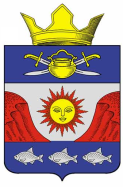 РОССИЙСКАЯ ФЕДЕРАЦИЯВОЛГОГРАДСКАЯ ОБЛАСТЬ                                                                                                    КОТЕЛЬНИКОВСКИЙ МУНИЦИПАЛЬНЫЙ РАЙОНКРАСНОЯРСКОЕ СЕЛЬСКОЕ ПОСЕЛЕНИЕСОВЕТ НАРОДНЫХ ДЕПУТАТОВРЕШЕНИЕ № 43/5   11.01.2022 года                                                                                                         х.КрасноярскийО внесении изменений в решение Совета народных депутатов Красноярского сельского поселения Котельниковского муниципального района Волгоградской области от 06.11.2019г. № 120/2 «О земельном налоге на территории муниципального образования Красноярского сельского поселения Котельниковского района Волгоградской области»На основании протеста прокуратуры Котельниковского района Волгоградской области от 22.12.2021г. № 7-38-2021, в соответствии с п. 10 ст. 396 Налогового кодекса Российской Федерации, Федеральным законом от 6 октября 2003 года № 131-ФЗ «Об общих принципах организации местного самоуправления в Российской Федерации», руководствуясь Уставом Красноярского сельского поселения Котельниковского района Волгоградской области, Совет народных депутатов Красноярского сельского поселения Котельниковского муниципального района Волгоградской областиРЕШИЛ:Внести в Решение Совета народных депутатов Красноярского сельского поселения Котельниковского муниципального района Волгоградской области от 06.11.2019г. № 120/2 «О земельном налоге на территории муниципального образования Красноярского сельского поселения Котельниковского района Волгоградской области» (далее – Решение) изменение, изложив абзац 1 пункта 6 в новой редакции:«6. Налогоплательщики, имеющие право на налоговые льготы, в том числе в виде налогового вычета, установленные законодательством о налогах и сборах и настоящим решением, представляют  в налоговый орган по своему выбору заявление о предоставлении  налоговой льготы, а также вправе представить  документы, подтверждающие право налогоплательщика на налоговую льготу».Настоящее решение вступает в силу со дня официального опубликования.  Глава Красноярского   сельского поселения                                                         Кравченко Н.В.